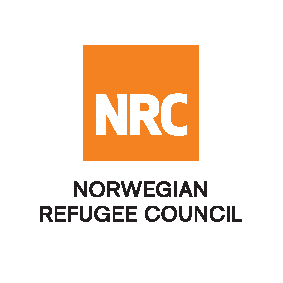 INVITATION TO OPEN TENDER INVITATION TO TENDER FOR PROVISION OF RENTAL VEHICLE  Reference Number:  NRC-KDR-2020-001The Norwegian Refugee Council (NRC) would like to invite competent bidders to submit bids for Provision of Rental VehiclesNRC will be looking into signing a fixed rate and 2-year framework agreement with the successful bidderRequired Service Essential criteria for bidders: Interested suppliers should have previous experience in Provision of Rental Vehicle, and should be able to demonstrate this in their tender application.Collection of tender documents: Prospective national bidders may download tender documents from ACBAR Website:Delivery of tender bids should be addressed to:Norwegian Refugee Council (NRC) KandaharHouse No 37, Block 12, District #1, Close to Mirwais Hospital Shari NawProspective national companies, may send tender related questions on the following e-mail address: af.procurement@nrc.no Questions related to office location/direction should be enquired through telephone number: 0728932376Submission of Bids: Bids must be delivered in a sealed envelope before the deadline specified above. NRC reserves the right to select/reject without any explanation, any bids, in part or full, as it may deem necessary. No liability or claim in that respect would be admissible or entertained whatsoever.Contract Name:Location ITB Reference Number:Deadline for SubmissionProvision of Rental VehicleKandaharNRC-KDR-2020-001Tuesday 21 Jan 2020  04:00 Hrs.